A° 2020	N° 57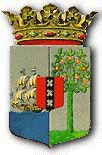 PUBLICATIEBLADMINISTERIËLE REGELING MET ALGEMENE WERKING van de 27ste mei 2020 tot wijziging van de Prijzenbeschikking basis-, brandstof- en consumententarieven Curaçao 1995 (A.B. 1995, no. 44)____________De Minister van Economische Ontwikkeling,	Overwegende:dat het wenselijk is de hoogst toelaatbare consumententarieven van elektriciteit en water vast te stellen voor huishoudelijke, zakelijke, industriële, importvervangende industriële, exportgerichte industriële doeleinden en voor het hospitaal vast te stellen;	Gelet op:artikel 2 van de Prijzenverordening 1961 (P.B. 1961, no. 117), zoals gewijzigd;Heeft besloten:Artikel IDe Prijzenbeschikking basis-, brandstof- en consumententarieven Curaçao 1995 (A.B. 1995, no. 44) wordt nader gewijzigd als volgt:In de bijlage behorende bij artikel 2 worden de navolgende tarieven gewijzigd als volgt: Artikel IIDeze regeling wordt in de oorspronkelijke vorm of in een aan de behoefte aangepaste vorm bekendgemaakt in één of meer dagbladen.Artikel IIIDeze regeling treedt in werking met ingang van 1 juni 2020.Gegeven te Willemstad, 27 mei 2020De Minister van Economische Ontwikkeling, I.S. MARTINAUitgegeven de 29ste mei 2020De Minister van Algemene Zaken,  E.P. RHUGGENAATHTariefgroep elektriciteitCategorieBasis tarief in NAF/ kWhBrandstof clausule in NAF /kWhTotaal in NAF/ kWhTariefgroep elektriciteitCategorieBasis tarief in NAF/ kWhBrandstof clausule in NAF /kWhTotaal in NAF/ kWhTariefgroep elektriciteitCategorieBasis tarief in NAF/ kWhBrandstof clausule in NAF /kWhTotaal in NAF/ kWhTariefgroep elektriciteitCategorieBasis tarief in NAF/ kWhBrandstof clausule in NAF /kWhTotaal in NAF/ kWh1 Huishoudelijk Post en Prepaid≤2500,29040,24190,5323250<x≤3500,39670,24190,6386>3500,44090,24190,68282 Zakelijk0,40010,24190,642022 Industrieel standaardHoog0,30040,24190,5423Laag0,29490,24190,536823 Industrieel exportgerichtHoog0,17050,24190,4124Laag0,16510,24190,407024 Industrieel import vervangendHoog0,23520,24190,4771Laag0,22940,24190,471333 HospitaalHoog0,14710,24190,3890Laag0,13220,24190,3741Straatverlichting0,28180,24190,5237Tariefgroep waterCategorieBasis tarief in NAF/m³Brandstof clausule in NAF/m³Totaal tarief in NAF/m³Tariefgroep waterCategorieBasis tarief in NAF/m³Brandstof clausule in NAF/m³Totaal tarief in NAF/m³Tariefgroep waterCategorieBasis tarief in NAF/m³Brandstof clausule in NAF/m³Totaal tarief in NAF/m³Tariefgroep waterCategorieBasis tarief in NAF/m³Brandstof clausule in NAF/m³Totaal tarief in NAF/m³Huishoudelijk≤ 9m³4,92892,82417,75309m³ < x ≤ 12m³10,07922,824112,903312m³ < x ≤ 20m³12,02032,824114,8444> 20m³13,98402,824116,8081Zakelijk10,44892,824113,2730Industrieel standaard10,44892,824113,2730Industrieel import vervangend10,44892,824113,2730Industrieel export gericht9,49892,824112,3230Hospitaal9,49892,824112,3230